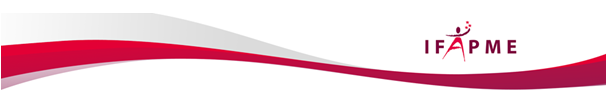 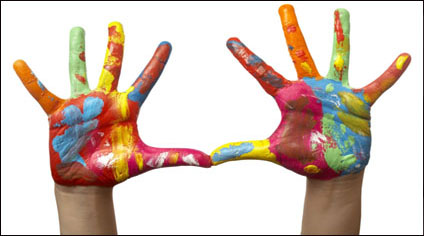 Inscription 245 euros /annéeDate limite d’inscription :   Fin octobreDans la limite des places disponibles.Coûts supplémentairesL’acquisition des manuels, photocopies et/ou du petit matériel pour les travaux pratiques est à charge de l’étudiantFormation en 1 anLes cours sont donnés :- A Arlon, le lundi et le mercredi de 18h20 à 21h50- A Marche, le mardi de 18h20 à 21h50 et le samedi de 8h30 à 12h00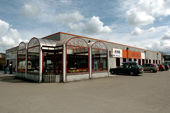 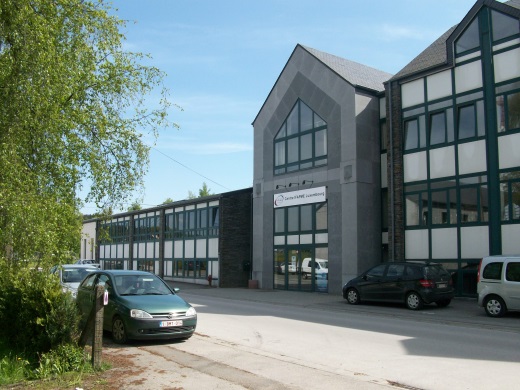 Stage obligatoire              OUIStage d’immersion dans un milieu d’accueil de la petite enfance agréé par l’ONE :          3 semaines Sont considérées comme heures de stages :Convention de stage :                 voir avec les délégués à la tutelle  063/22.48.24 (Arlon)061/23.95.01 (Libramont)Contrat de travail ou assimilé :  voir norme IFAPME, avec les délégués à la tutelle  Stage bénévole :                            voir au secrétariat Attestation d’expérience d’encadrement d’enfants de min. 3 semaines dans le milieu concerné ayant été réalisée dans les 3 années précédant le début de la formation.Lors de l’inscription, veuillez-vous munir des documents suivants :Photocopie du diplôme requis.Photocopie de votre carte d’identitéMinerval : 245 €Seuls les dossiers complets seront acceptés.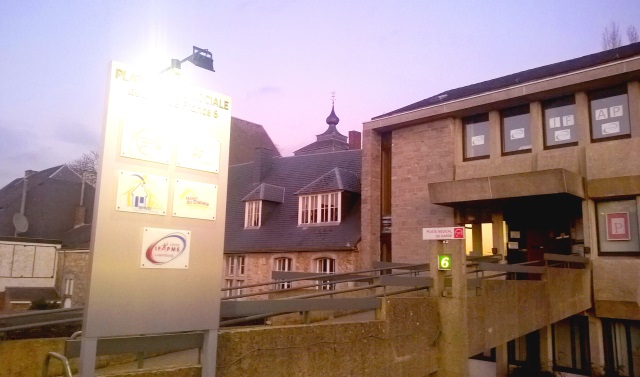 